Name___________Making WordsMy Words This Week:________________________________________________________________________________________________________________________________________________________________________________________________________________________________________________Name___________Making WordsMy Words This Week:________________________________________________________________________________________________________________________________________________________________________________________________________________________________________________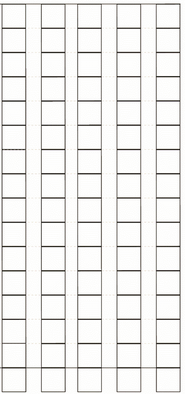 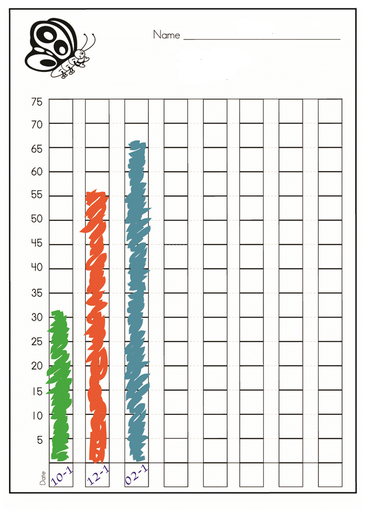 